Уважаемые родители, мы предлагаем Вам игровые задания по теме недели «Защитники Отечества», которые вы можете выполнить с детьми дома.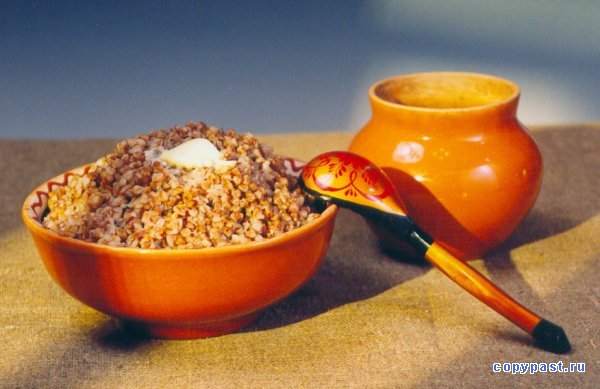 Чем можно заняться с ребенком дома:- подготовить фотоотчёт и оформить альбом на конкурс рецептов полезных блюд: «Щи, да каша – пища наша»;- принять участие в оформлении газеты: «Мой папа (дед, дядя) служил в армии», «Мой папа (дед, дядя)- военный»;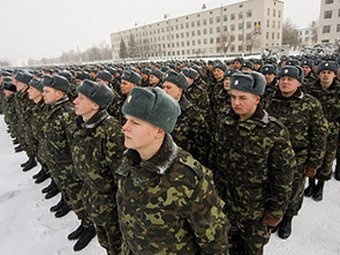 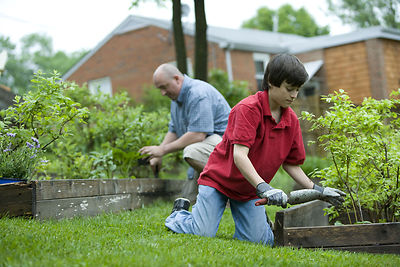 - приучать детей помогать папам, дедушкам;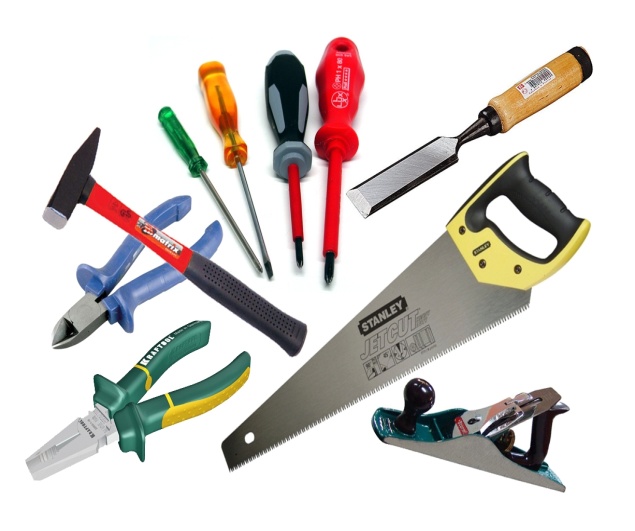 - учить пользоваться острыми инструментами под присмотром взрослых;- почитать стихотворения Ю. Друниной.Выучите вместе с детьми:«Родина»Если скажут слово “Родина”,
Сразу в памяти встаёт
Старый дом, в саду смородина,
Толстый тополь у ворот.У реки берёзка-скромница
И ромашковый бугор…
А другим, наверно, вспомнится
Свой родной московский двор…

В лужах первые кораблики,
Над скакалкой топот ног
И большой соседней фабрики
Громкий радостный гудок.Или степь от маков красная,
Золотая целина…
Родина бывает разная,
Но у всех она одна!                          З. АлександроваРаботаем в соответствии с законодательством вместе:«В соответствии со статьей 63 «Семейного Кодекса Российской Федерации» статьей 44 Федерального закона «Об образовании в Российской Федерации» Родитель несет ответственность за воспитание и развитие своих детей, обязан заботиться о здоровье, физическом, психологическом, духовном и нравственном развитии своих детей».Договор «Об образовании» между МБДОУ№27 и родителями«Родители (законные представители) несовершеннолетних обучающихся имеют преимущественное право на обучение и воспитание детей перед всеми другими лицами. Они обязаны заложить основы физического, нравственного и интеллектуального развития личности ребенка».П.1, Статья 44 Федерального закона «Об образовании в Российской Федерации"Плодотворного сотрудничества!МУНИЦИПАЛЬНОЕ БЮДЖЕТНОЕ ДОШКОЛЬНОЕ ОБРАЗОВАТЕЛЬНОЕ УЧРЕЖДЕНИЕ«Детский сад общеразвивающего вида №27»ПАМЯТКА ДЛЯ РОДИТЕЛЕЙпо образовательной теме недели«Защитники Отечества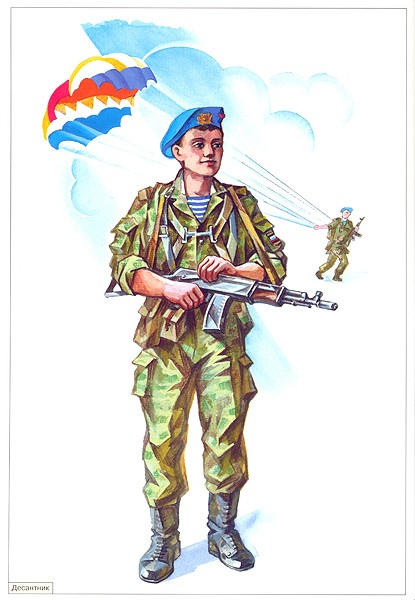 Составили:Лаврентьева М.И.,Грикина О.Ю.,воспитатели группы №56-7 летФевраль